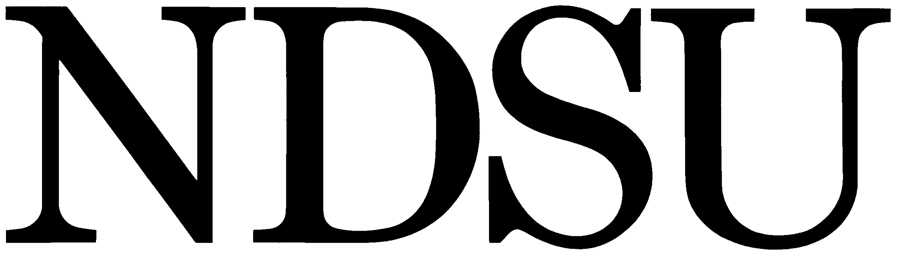                                                                                       N  O  R  T  H    D  A  K  O  T  A    S  T  A  T  E    U  N  I  V  E  R  S  I  T  YIf you are unable to attend a Faculty Senate meeting, you are encouraged to send a substitute from your representation unit.  A faculty member who is unable to attend a meeting of the Senate may designate any non- Senate faculty to take his/her place at that meeting with all the rights and privileges of the senator.  The senator's signed notification of the substitution shall be presented to the secretary of the Senate prior to the start of the meeting, and the Senate when assembled shall be notified of the substitution.I,	, am unable to attend the Faculty Senate meeting on	.I, hereby designate	to be my substitute at said meeting with all the rights and privileges of the senator.   Senator's SignatureProxy's SignatureDateDate